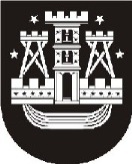 KLAIPĖDOS MIESTO SAVIVALDYBĖS MERASPOTVARKISDĖL klaipėdos miesto savivaldybės tarybos posėdžio sušaukimo2015 m. lapkričio 19 d. Nr. M-55KlaipėdaVadovaudamasis Lietuvos Respublikos vietos savivaldos įstatymo 13 straipsnio 4 dalimi ir 20 straipsnio 2 dalies 1 punktu,šaukiu 2015 m. lapkričio 26–27 d. 9.00 val. kūrybinio inkubatoriaus Kultūros fabriko seminarų salėje A, Bangų g. 5A, Klaipėda, Klaipėdos miesto savivaldybės tarybos 9-ąjį posėdį.Darbotvarkė:1. Dėl Klaipėdos miesto savivaldybės tarybos 2014 m. gruodžio 18 d. sprendimo
Nr. T2-336 „Dėl Klaipėdos miesto savivaldybės 2015–2017 metų strateginio veiklos plano patvirtinimo“ pakeitimo. Pranešėja I. Butenienė.2. Dėl Klaipėdos miesto savivaldybės tarybos 2015 m. vasario 19 d. sprendimo Nr. T2-12 „Dėl Klaipėdos miesto savivaldybės 2015 metų biudžeto patvirtinimo“ pakeitimo. Pranešėja
R. Kambaraitė.3. Dėl miško žemės naudmenų pavertimo kitomis naudmenomis. Pranešėja R. Gružienė.4. Dėl darbo sutarties su P. Montvydu nutraukimo. Pranešėja J. Grigaitienė.5. Dėl darbo sutarties su R. Garucku nutraukimo. Pranešėja J. Grigaitienė.6. Dėl A. Astrauskienės skyrimo į Klaipėdos „Šaltinėlio“ mokyklos-darželio direktoriaus pareigas. Pranešėja J. Grigaitienė.7. Dėl Klaipėdos miesto savivaldybės tarybos 2015 m. liepos 30 d. sprendimo Nr. t2-185 „Dėl Klaipėdos miesto savivaldybės neformaliojo vaikų švietimo mokyklų ir formalųjį švietimą papildančio ugdymo mokyklų veiklos organizavimo tvarkos aprašo patvirtinimo“ pakeitimo. Pranešėja L. Prižgintienė.8. Dėl Klaipėdos miesto sporto tarybos prie Klaipėdos miesto savivaldybės tarybos pirmininko patvirtinimo. Pranešėjas M. Bagočius.9. Dėl atstovo delegavimo į Klaipėdos miesto savivaldybės koncertinės įstaigos Klaipėdos koncertų salės meno tarybą. Pranešėjas V. Pakalniškis.10. Dėl Klaipėdos smulkiojo ir vidutinio verslo tarybos prie Klaipėdos miesto savivaldybės tarybos pirmininko skyrimo. Pranešėja A. Velykienė.11. Dėl viešosios įstaigos Klaipėdos ekonominės plėtros agentūros teikiamų kūrybinio inkubatoriaus Kultūros fabriko paslaugų įkainių patvirtinimo. Pranešėja A. Velykienė.12. Dėl UAB „REGSEDA“ atleidimo nuo žemės nuomos mokesčio mokėjimo. Pranešėja K. Petraitienė.13. Dėl atleidimo nuo žemės nuomos mokesčio mokėjimo. Pranešėja K. Petraitienė.14. Dėl 2016 metų mokestinio laikotarpio nekilnojamojo turto mokesčio tarifų nustatymo. Pranešėja K. Petraitienė.15. Dėl fiksuotų pajamų mokesčio dydžių, taikomų įsigyjant verslo liudijimus 2016 metais vykdomai veiklai, patvirtinimo. Pranešėja K. Petraitienė.16. Dėl prekybos alkoholiniais gėrimais laiko apribojimo viešojo maitinimo įmonėms. Pranešėja J. Uptienė.17. Dėl Klaipėdos miesto savivaldybės tarybos 2011 m. spalio 27 d. sprendimo Nr. T2-331 „Dėl Prekybos ir paslaugų teikimo Klaipėdos miesto viešosiose vietose vietinės rinkliavos nuostatų ir Prekybos ir paslaugų teikimo Klaipėdos miesto viešosiose vietose tvarkos aprašo patvirtinimo“ pakeitimo. Pranešėja J. Uptienė.18. Dėl uždarosios akcinės bendrovės „Miesto energija“ 2014–2018 metų investicijų plano ir jo finansavimo šaltinių suderinimo ir ilgalaikio turto nusidėvėjimo laikotarpių skaičiavimo. Pranešėja V. Gembutienė.19. Dėl socialinio būsto nuomos sąlygų pakeitimo. Pranešėja D. Netikšienė.20. Dėl savivaldybės būsto nuomos sąlygų pakeitimo. Pranešėja D. Netikšienė.21. Dėl Klaipėdos miesto savivaldybės tarybos 2015 m. sausio 29 d. sprendimo Nr. T2-2 „Dėl Savivaldybės būsto fondo ir socialinio būsto sąrašų patvirtinimo“ pakeitimo. Pranešėja
D. Netikšienė.22. Dėl pritarimo Detaliojo plano sprendinių įgyvendinimo sutarties projektui. Pranešėja V. Lendraitienė.23. Dėl savivaldybės būstų pardavimo. Pranešėjas E. Simokaitis.24. Dėl Klaipėdos miesto savivaldybės tarybos 2015 m. sausio 29 d. sprendimo Nr. T2-6 „Dėl Viešame aukcione parduodamo Klaipėdos miesto savivaldybės nekilnojamojo turto ir kitų nekilnojamųjų daiktų sąrašo patvirtinimo“ pakeitimo. Pranešėjas E. Simokaitis.25. Dėl nekilnojamojo turto nurašymo ir griovimo. Pranešėjas E. Simokaitis.26. Dėl turto perdavimo valdyti, naudoti ir disponuoti patikėjimo teise savivaldybės biudžetinėms įstaigoms. Pranešėjas E. Simokaitis.ParengėSavivaldybės tarybos ir mero sekretoriato vyriausioji specialistėVirginija Palaimienė, tel. 39 60 692015-11-19Savivaldybės mero pavaduotojas, pavaduojantis savivaldybės merąArtūras Šulcas